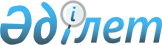 О признании утратившим силу постановление акимата Западно-Казахстанской области от 15 июля 2016 года № 215 "Об установлении объемов субсидий по районам и городу Уральск (в зависимости от прогнозной структуры посевных площадей) на 2016 год"Постановление акимата Западно-Казахстанской области от 6 января 2017 года № 5. Зарегистрировано Департаментом юстиции Западно-Казахстанской области 26 января 2017 года № 4672      Руководствуясь Законами Республики Казахстан от 23 января 2001 года "О местном государственном управлении и самоуправлении в Республике Казахстан", от 6 апреля 2016 года "О правовых актах" акимат Западно-Казахстанской области ПОСТАНОВЛЯЕТ:

      1. Признать утратившим силу постановление акимата Западно-Казахстанской области от 15 июля 2016 года № 215 "Об установлении объемов субсидий по районам и городу Уральск (в зависимости от прогнозной структуры посевных площадей) на 2016 год" (зарегистрированное в Реестре государственной регистрации нормативных правовых актов № 4499, опубликованное 6 августа 2016 года в газетах "Орал өңірі" и "Приуралье").

      2. Государственному учреждению "Управление сельского хозяйства Западно-Казахстанской области" (Унгарбеков М.К.) обеспечить государственную регистрацию данного постановления в органах юстиции, его официальное опубликование в Эталонном контрольном банке нормативных правовых актов Республики Казахстан и в средствах массовой информации.

      3. Контроль за исполнением настоящего постановления возложить на первого заместителя акима области Утегулова А.К.

      4. Настоящее постановление вводится в действие со дня первого официального опубликования.


					© 2012. РГП на ПХВ «Институт законодательства и правовой информации Республики Казахстан» Министерства юстиции Республики Казахстан
				
      Исполняющий обязанности
акима области

А.Утегулов
